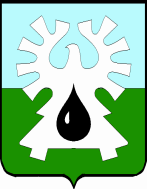 ГОРОДСКОЙ ОКРУГ УРАЙ    ХАНТЫ-МАНСИЙСКОГО АВТОНОМНОГО ОКРУГА - ЮГРЫ   ДУМА ГОРОДА УРАЙ    РЕШЕНИЕ от 20 сентября 2023 года                                                                                № 63О внесении изменений в решение Думы города Урай «О муниципальном дорожном фонде города Урай» Рассмотрев представленный главой города Урай проект решения Думы города Урай «О внесении изменений в решение Думы города Урай                         «О муниципальном дорожном фонде города Урай», Дума города Урай решила:1. Внести изменения в пункт 2.2 раздела 2 приложения к решению Думы города Урай от 27.09.2012 №80 «О муниципальном дорожном фонде города Урай» (в редакции решений Думы города Урай от 10.12.2012 №122, от 24.10.2013 №60, от 24.09.2015 №85, от 20.09.2018 №43, от 09.10.2019 №64, от 26.11.2020 №92, от 22.04.2021 №27):1) Подпункт 3 признать утратившим силу.2) Подпункт 6 изложить в следующей редакции:«6) плата в счет возмещения вреда, причиняемого автомобильным дорогам местного значения тяжеловесными транспортными средствами, зачисляемая в местный бюджет;».3) Дополнить подпунктом 10 следующего содержания:«10) штрафы за нарушение правил движения тяжеловесного и (или) крупногабаритного транспортного средства, зачисляемые в местный бюджет.».2. Настоящее решение вступает в силу после официального опубликования в газете «Знамя».Положения подпункта 1 пункта 1 настоящего решения распространяются на правоотношения, возникшие с 1 января 2023 года.Положения подпунктов 2, 3 пункта 1 настоящего решения применяются к правоотношениям, возникающим при составлении и исполнении бюджета городского округа Урай Ханты-Мансийского автономного округа - Югры, начиная с бюджета на 2024 год и на плановый период 2025 и 2026 годов.3. Опубликовать настоящее решение в газете «Знамя».Председатель Думы города УрайПредседатель Думы города УрайИсполняющий обязанности главы города УрайИсполняющий обязанности главы города УрайА.В.ВеличкоА.Ю. Ашихмин26.09.202326.09.2023